						Předkládá:	Mgr. Jiří Pospíšil,								1. náměstek primátora						Zpracoval(i):	Mgr. Libor Vojtek,				vedoucí Odboru správy a údržby 				majetku města								Bc. Renáta Plšková,			odborný referent oddělení nakládání s majetkem města Odboru SÚMMZasedání Zastupitelstva města Prostějovakonané dne 05. 11. 2019Schválení prodeje částí pozemků v k.ú. DomamysliceNávrh usnesení:Zastupitelstvo města Prostějovas c h v a l u j e prodej části pozemku p.č. 226/36 – zahrada v k.ú. Domamyslice o výměře cca 2 m2 (přesná výměra bude známa po zpracování geometrického plánu za následujících podmínek:za kupní cenu ve výši dle znaleckého posudku (cena obvyklá) 675 Kč/m2, tj. celkem cca 1.350 Kč, splatnou před podpisem kupní smlouvy, náklady spojené s vypracováním geometrického plánu, znaleckého posudku a správní poplatek spojený s podáním návrhu na povolení vkladu vlastnického práva do katastru nemovitostí uhradí kupující,2.	prodej části pozemku p.č. 226/40 – zahrada v k.ú. Domamyslice o výměře cca 2 m2 (přesná výměra bude známa po zpracování geometrického plánu) za následujících podmínek:a)	za kupní cenu ve výši dle znaleckého posudku (cena obvyklá) 675 Kč/m2, tj. celkem cca 1.350 Kč, splatnou před podpisem kupní smlouvy, b)	náklady spojené s vypracováním geometrického plánu, znaleckého posudku a správní poplatek spojený s podáním návrhu na povolení vkladu vlastnického práva do katastru nemovitostí uhradí kupující,3.	prodej části pozemku p.č. 226/42 – zahrada v k.ú. Domamyslice o výměře cca 2 m2 (přesná výměra bude známa po zpracování geometrického plánu) za následujících podmínek:a)	za kupní cenu ve výši dle znaleckého posudku (cena obvyklá) 675 Kč/m2, tj. celkem cca 1.350 Kč, splatnou před podpisem kupní smlouvy, b)	náklady spojené s vypracováním geometrického plánu, znaleckého posudku a správní poplatek spojený s podáním návrhu na povolení vkladu vlastnického práva do katastru nemovitostí uhradí kupující,prodej části pozemku p.č. 226/48 – zahrada v k.ú. Domamyslice o výměře cca 2 m2 (přesná výměra bude známa po zpracování geometrického plánu) za následujících podmínek:a)	za kupní cenu ve výši dle znaleckého posudku (cena obvyklá) 675 Kč/m2, tj. celkem cca 1.350 Kč, splatnou před podpisem kupní smlouvy, b)	náklady spojené s vypracováním geometrického plánu, znaleckého posudku a správní poplatek spojený s podáním návrhu na povolení vkladu vlastnického práva do katastru nemovitostí uhradí kupující,5.	prodej části pozemku p.č. 226/50 – zahrada v k.ú. Domamyslice o výměře cca 2 m2 (přesná výměra bude známa po zpracování geometrického plánu) do spoluvlastnictví fyzických osob každému spoluvlastnický podíl o velikosti 1/2, za následujících podmínek:a)	za kupní cenu ve výši dle znaleckého posudku (cena obvyklá) 675 Kč/m2, tj. celkem cca 1.350 Kč, splatnou před podpisem kupní smlouvy, b)	náklady spojené s vypracováním geometrického plánu, znaleckého posudku a správní poplatek spojený s podáním návrhu na povolení vkladu vlastnického práva do katastru nemovitostí uhradí kupující,6. prodej části pozemku p.č. 226/51 – zahrada v k.ú. Domamyslice o výměře cca 2 m2 (přesná výměra bude známa po zpracování geometrického plánu) za následujících podmínek:a)	za kupní cenu ve výši dle znaleckého posudku (cena obvyklá) 675 Kč/m2, tj. celkem cca 1.350 Kč, splatnou před podpisem kupní smlouvy, b)	náklady spojené s vypracováním geometrického plánu, znaleckého posudku a správní poplatek spojený s podáním návrhu na povolení vkladu vlastnického práva do katastru nemovitostí uhradí kupující,7. prodej části pozemku p.č. 226/53 – zahrada v k.ú. Domamyslice o výměře cca 2 m2 (přesná výměra bude známa po zpracování geometrického plánu) za následujících podmínek:a)	za kupní cenu ve výši dle znaleckého posudku (cena obvyklá) 675 Kč/m2, tj. celkem cca 1.350 Kč, splatnou před podpisem kupní smlouvy, b)	náklady spojené s vypracováním geometrického plánu, znaleckého posudku a správní poplatek spojený s podáním návrhu na povolení vkladu vlastnického práva do katastru nemovitostí uhradí kupující,8.	prodej části pozemku p.č. 225/2 – ostatní plocha v k.ú. Domamyslice o výměře cca 1 m2 (přesná výměra bude známa po zpracování geometrického plánu) za následujících podmínek:a)	za kupní cenu ve výši dle znaleckého posudku (cena obvyklá) 675 Kč/m2, tj. celkem cca 675 Kč, splatnou před podpisem kupní smlouvy, b)	náklady spojené s vypracováním geometrického plánu, znaleckého posudku a správní poplatek spojený s podáním návrhu na povolení vkladu vlastnického práva do katastru nemovitostí uhradí kupující.Důvodová zpráva:      Na Odbor správy a údržby majetku města Magistrátu města Prostějova se dne  27.03.2019 obrátili žadatelé s žádostí o prodej části pozemku Statutárního města Prostějova p.č. 226/36 v k.ú. Domamyslice o výměře cca 2 m2, žadatelé s žádostí o prodej části pozemku Statutárního města Prostějova p.č. 226/40 v k.ú. Domamyslice o výměře cca 2 m2, žadatelé s žádostí o prodej části pozemku Statutárního města Prostějova p.č. 226/42 v k.ú. Domamyslice o výměře cca 2 m2, žadatelé s žádostí o prodej části pozemku Statutárního města Prostějova p.č. 226/48 v k.ú. Domamyslice o výměře cca 2 m2, žadatelé s žádostí o prodej části pozemku Statutárního města Prostějova p.č. 226/50 v k.ú. Domamyslice o výměře cca 2 m2, žadatelé s žádostí o prodej části pozemku Statutárního města Prostějova p.č. 226/51 v k.ú. Domamyslice o výměře cca 2 m2, žadatelé s žádostí o prodej části pozemku Statutárního města Prostějova p.č. 226/53 v k.ú. Domamyslice o výměře cca 2 m2 a žadatel s žádostí o prodej části pozemku Statutárního města Prostějova p.č. 225/2 v k.ú. Domamyslice o výměře cca 1 m2. Jedná se o majetkoprávní vypořádání přesahů částí staveb objektů k bydlení a rodinných domů ve vlastnictví uvedených žadatelů na ulici Karafiátová v Prostějově zjištěného v rámci obnovy katastrálního operátu v k.ú. Domamyslice Katastrálním úřadem pro Olomoucký kraj, který vyzval žadatele k nápravě. Záležitost je řešena pod SpZn. OSUMM 146/2019.Stanoviska odborů MMPv (subjektů):Odbor územního plánování a památkové péče sděluje, že výše uvedená lokalita je součástí plochy č. 0536 – stabilizovaná smíšené obytné (SX), pro kterou je stanovena maximální výška zástavby 7/10 m (maximální výška římsy nebo okapní hrany / maximální výška hřebene střechy nebo ustoupeného podlaží pod úhlem 45°).Odbor územního plánování a památkové péče nemá z hlediska územního plánu zásadních námitek k prodeji vyznačených částí uvedených pozemků dle přiloženého plánku.Odbor životního prostředí souhlasí s majetkovým vypořádáním přesahů částí staveb odkupem do vlastnictví jednotlivých žadatelů. Upozorňuje však na nesoulad ve stavu pozemků, které jsou vedeny v KN jako součást ZPF v kultuře zahrada. Ve skutečnosti jsou tyto pozemky z části zadlážděny a slouží pouze vlastníkům nemovitostí, buď k parkování vozidel, nebo jako nájezdy ke garážím. Doporučujeme tento stav řešit vynětím předmětných pozemků ze zemědělského půdního fondu. Odbor dopravy jako příslušný silniční správní úřad pro místní komunikace, veřejně přístupné účelové komunikace a silnice II. a III. tříd dle § 40 odst. 4 a 5 zákona č. 13/1997 Sb., o pozemních komunikacích, ve znění pozdějších předpisů, s prodejem pozemků souhlasí.Odbor rozvoje a investic posoudil uvedenou žádost a sděluje, že nemá námitky k odprodeji částí uvedených pozemků předzahrádek ve vlastnictví Statutárního města Prostějova za účelem majetkoprávního vypořádání. Osadní výbor Krasice, Čechovice, Domamyslice doporučuje prodej částí pozemků ve vlastnictví Statutárního města Prostějova v k.ú. Domamyslice na ulici Karafiátová dle žádosti o vyjádření ze dne 4. 4. 2019, Magistrát města Prostějova, Odbor správy a údržby majetku města.Rada města Prostějova dne 25.06.2019 usnesením č. 9609 vyhlásila záměr prodeje:1. části pozemku p.č. 226/36 – zahrada v k.ú. Domamyslice o výměře cca 2 m2,části pozemku p.č. 226/40 – zahrada v k.ú. Domamyslice o výměře cca 2 m2,části pozemku p.č. 226/42 – zahrada v k.ú. Domamyslice o výměře cca 2 m2,části pozemku p.č. 226/48 – zahrada v k.ú. Domamyslice o výměře cca 2 m2,části pozemku p.č. 226/50 – zahrada v k.ú. Domamyslice o výměře cca 2 m2,části pozemku p.č. 226/51 – zahrada v k.ú. Domamyslice o výměře cca 2 m2,části pozemku p.č. 226/53 – zahrada v k.ú. Domamyslice o výměře cca 2 m2,části pozemku p.č. 225/2 – ostatní plocha v k.ú. Domamyslice o výměře cca 1 m2, (přesné výměry budou známy po zpracování geometrického plánu) za následujících podmínek:za kupní ceny ve výších minimálně dle znaleckého posudku (ceny obvyklé) splatné před podpisem kupní smlouvy,b) náklady spojené s vypracováním geometrického plánu, znaleckého posudku a správní poplatek spojený s podáním návrhu na povolení vkladu vlastnických práv do katastru nemovitostí uhradí kupující.Záměr prodeje předmětných pozemků byl v souladu s příslušnými ustanoveními zákona č. 128/2000 Sb., o obcích (obecní zřízení), ve znění pozdějších předpisů, zveřejněn vyvěšením na úřední desce Magistrátu města Prostějova a způsobem umožňujícím dálkový přístup. K vyhlášenému záměru se v zákonem stanovené lhůtě nikdo jiný nepřihlásil.Dle znaleckého posudku byla obvyklá cena předmětných pozemků znalcem stanovena ve výši 675 Kč/m2.6. Stanovisko předkladatele:Odbor správy a údržby majetku města nemá námitek ke schválení prodeje částí pozemků p.č. 226/36 v k.ú. Domamyslice o výměře cca 2 m2, p.č. 226/40 v k.ú. Domamyslice o výměře cca 2 m2, p.č. 226/42 v k.ú. Domamyslice o výměře cca 2 m2, p.č. 226/48 v k.ú. Domamyslice o výměře cca 2 m2, p.č. 226/50 v k.ú. Domamyslice o výměře cca 2 m2 do spoluvlastnictví soukromých osob (každému spoluvlastnický podíl o velikosti 1/2), p.č. 226/51 v k.ú. Domamyslice o výměře cca 2 m2, p.č. 226/53 v k.ú. Domamyslice o výměře cca 2 m2 a p.č. 225/2 v k.ú. Domamyslice o výměře cca 1 m2 za podmínek uvedených v návrhu usnesení. Jedná se o majetkoprávní dořešení přesahů části staveb objektů k bydlení a rodinných domů v ulici Karafiátová v Prostějově, které nepatrnou částí zasahují do předmětných pozemků Statutárního města Prostějova. Dojde tak k nápravě vadného stavu údajů v katastru nemovitostí, který vznikl v rámci výstavby předmětných domů přibližně v devadesátých létech minulého století.      Odbor SÚMM upozorňuje na skutečnost, že na části pozemku p.č. 226/42 v k.ú. Domamyslice se nachází energetické vedení včetně jeho ochranného pásma, a že na částech pozemků p.č. 226/40, p.č. 226/48, p.č. 226/50, p.č. 226/51 a p.č. 226/53, vše v k.ú. Domamyslice, se nachází energetická vedení včetně jejich ochranného pásma a vodovodní přípojky včetně jejich ochranných pásem.Žadatelé nejsou dlužníky Statutárního města Prostějova.Materiál byl předložen k projednání na schůzi Finančního výboru dne 31.10.2019.Osobní údaje fyzických osob jsou z textu vyjmuty v souladu s příslušnými ustanoveními zákona č.101/2000 Sb., o ochraně osobních údajů a o změně některých zákonů, ve znění pozdějších předpisů. Úplné znění materiálu je v souladu s příslušnými ustanoveními zákona č. 128/2000 Sb., o obcích (obecní zřízení), ve znění pozdějších předpisů k nahlédnutí na Magistrátu města Prostějova.Přílohy:mapa širších vztahůsituační mapafotografie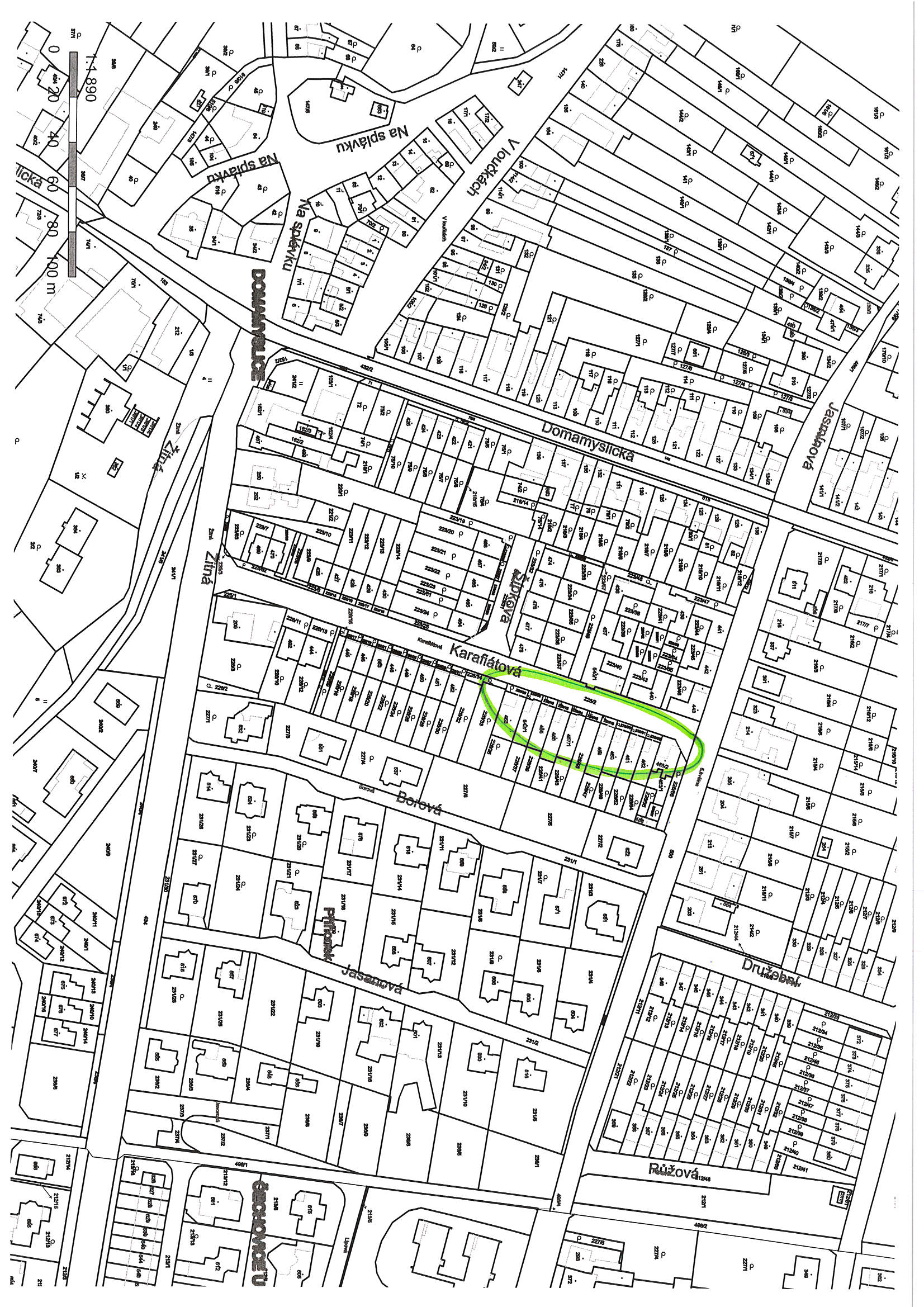 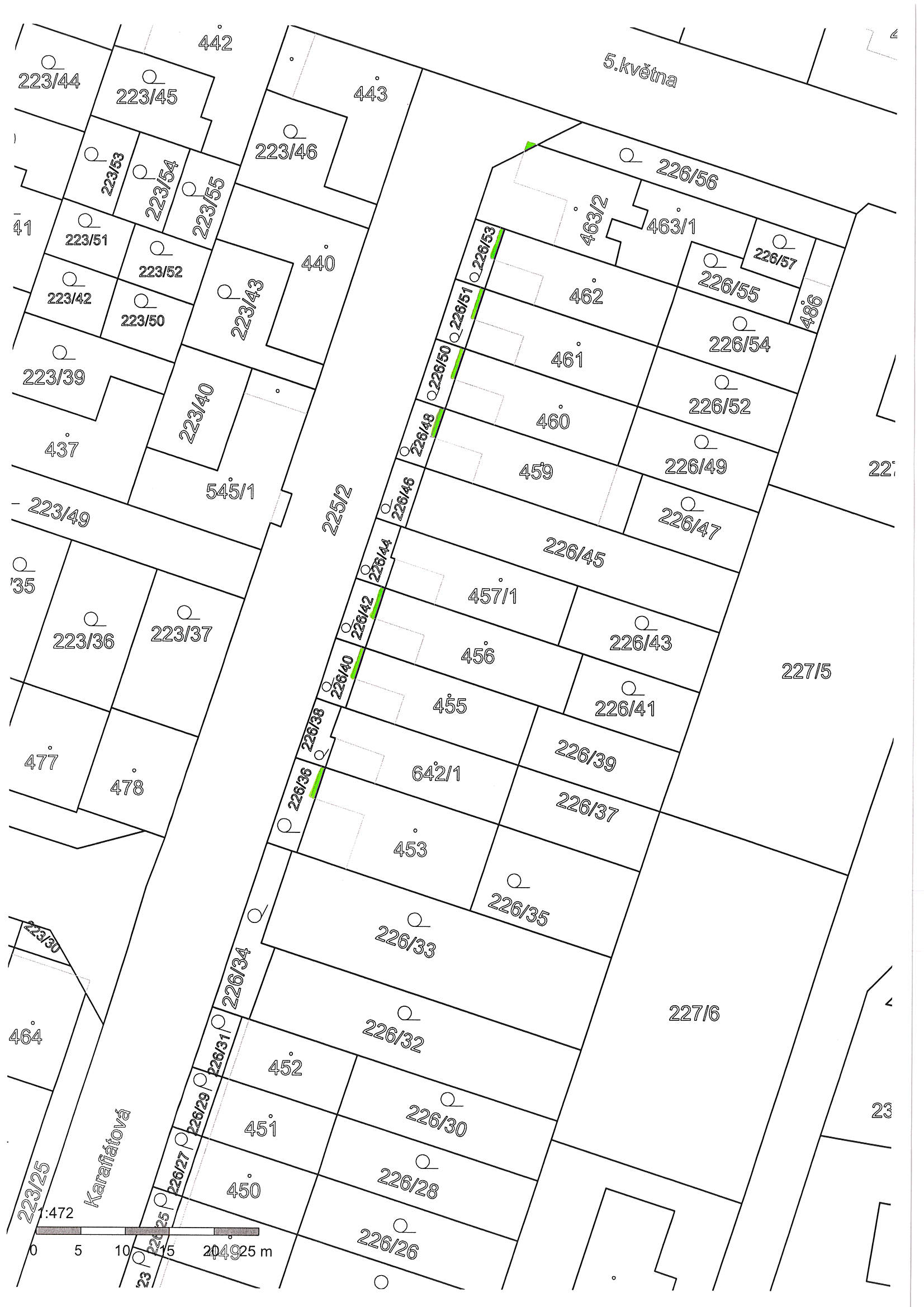 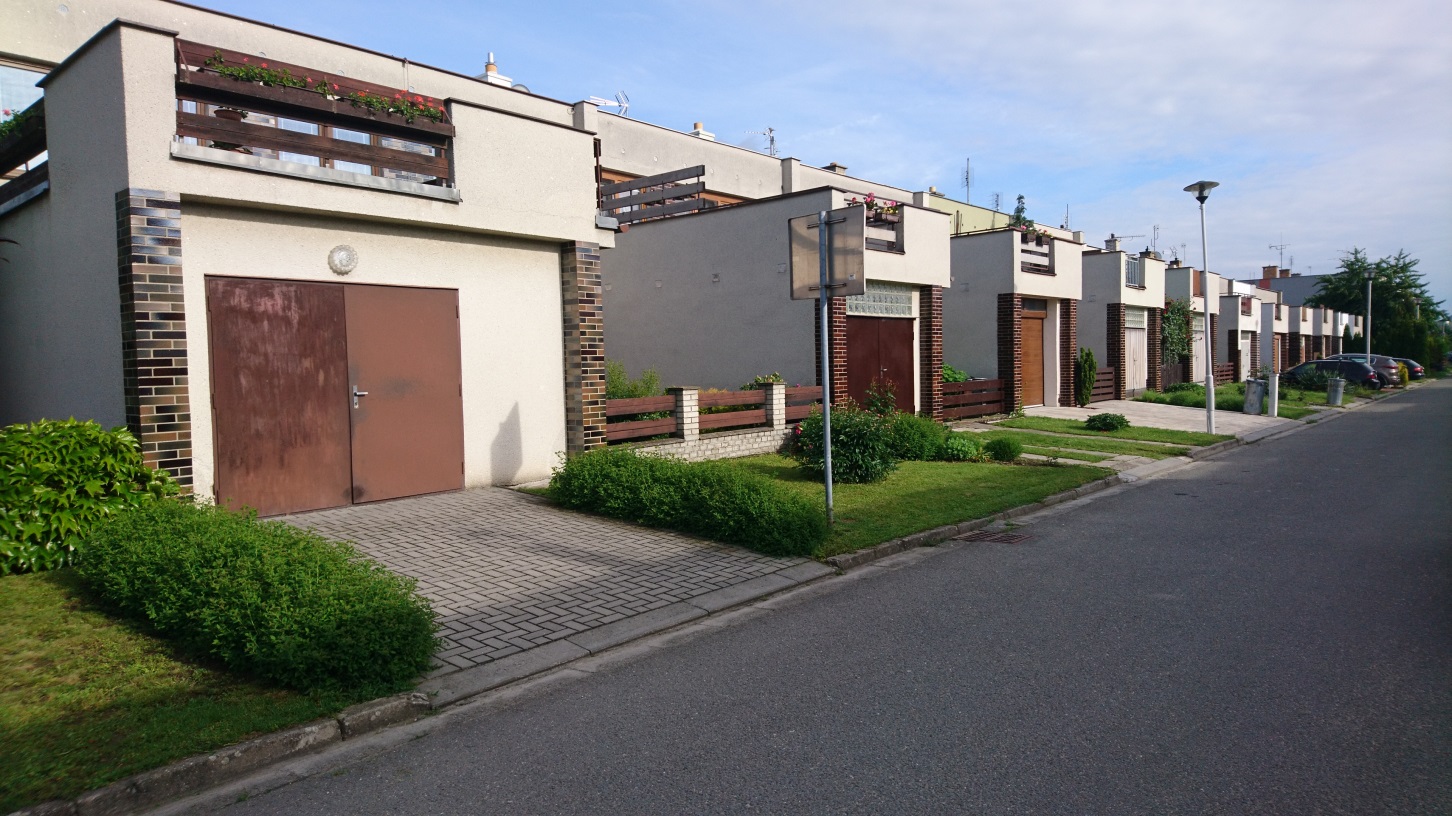 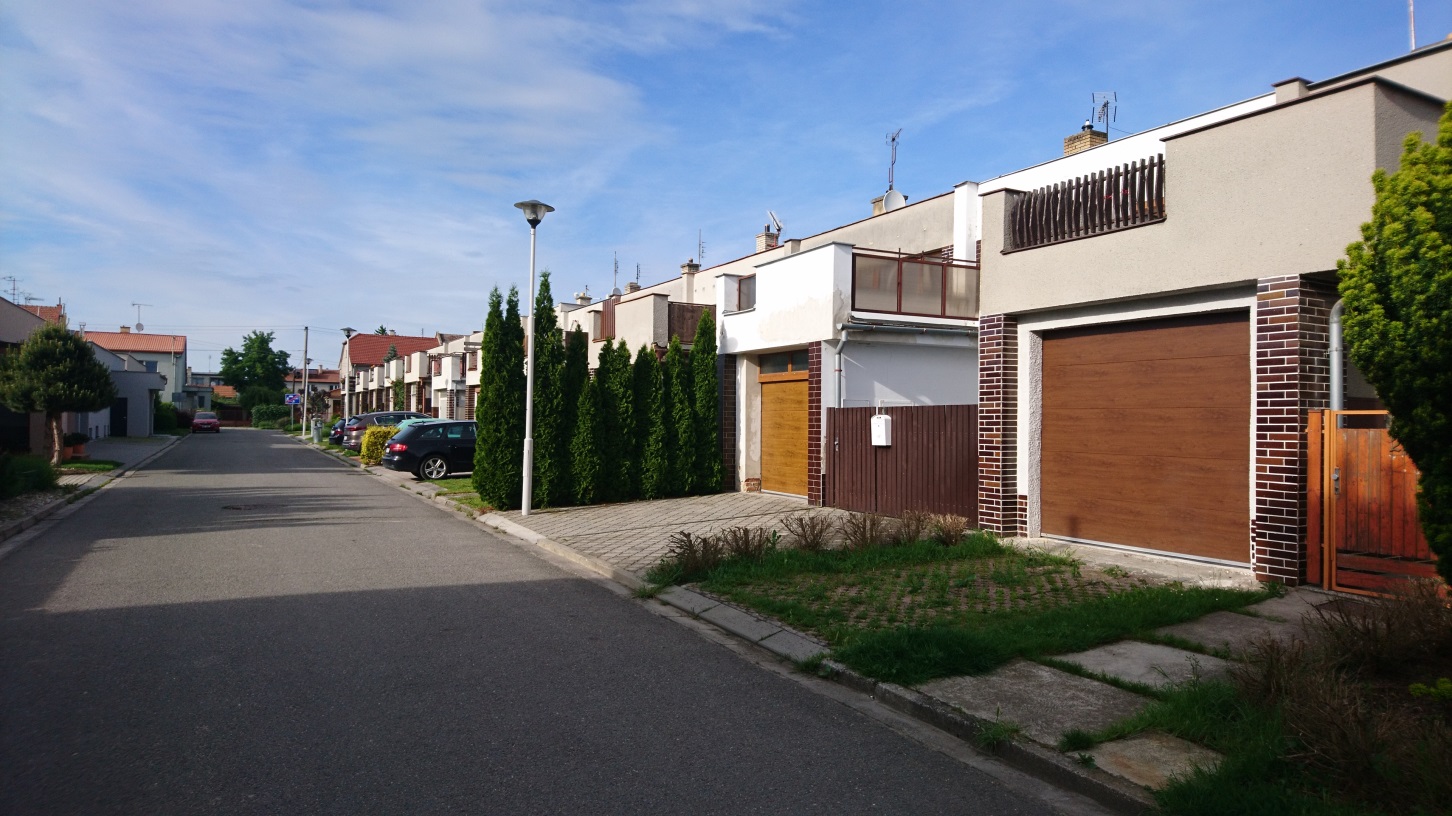 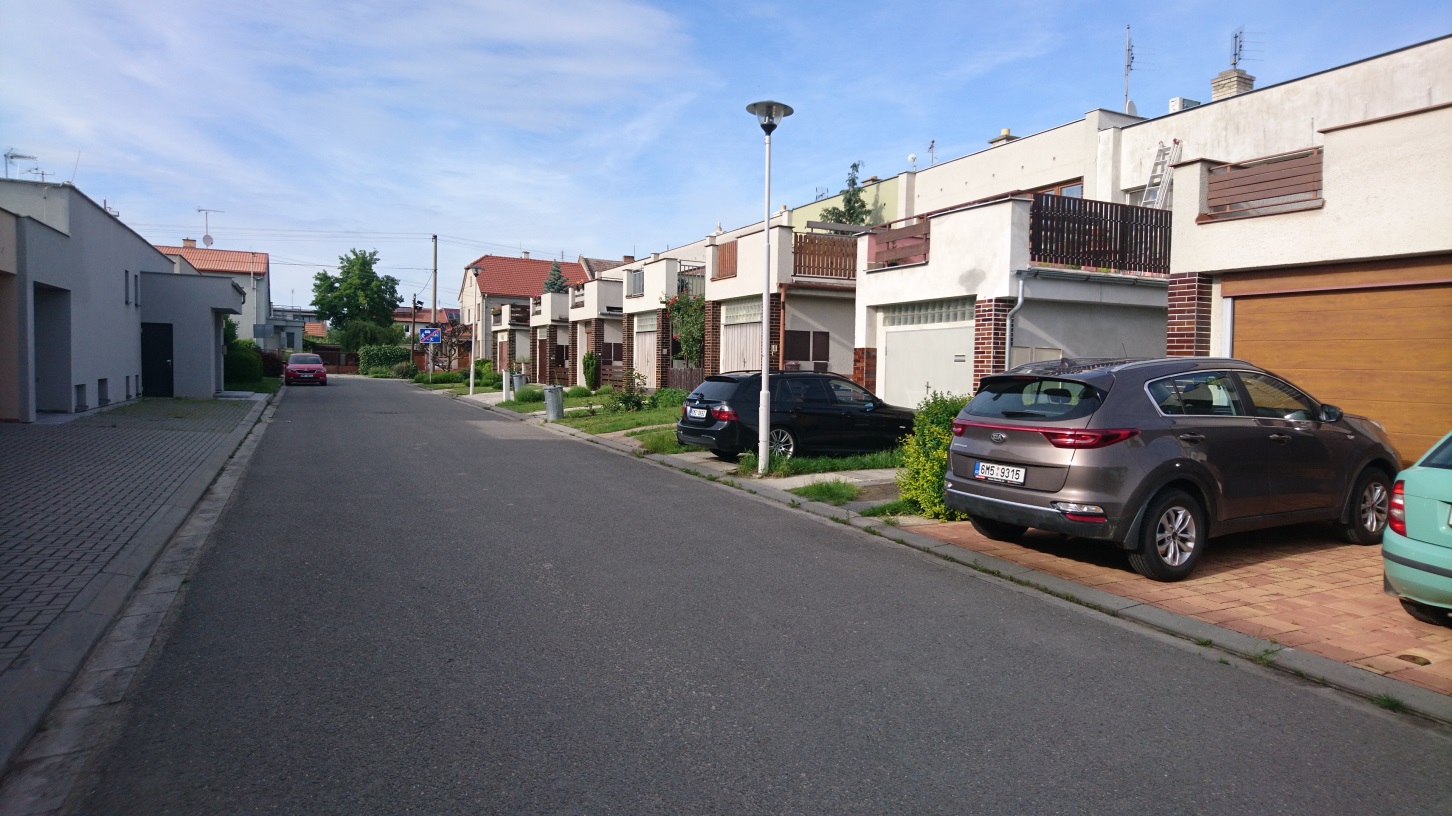 P o d p i s yP o d p i s yP o d p i s yP o d p i s yPředkladatelMgr. Jiří Pospíšil, 1. náměstek primátora23.10.2019Mgr. Pospíšil, v.r.Za správnostMgr. Libor Vojtek, vedoucí Odboru správy a údržby majetku města23.10.2019Mgr. Vojtek, v.r.Zpracovatel Bc. Renáta Plšková, odborný referent oddělení nakládání s majetkem města Odboru SÚMM23.10.2019Bc. Plšková, v.r.Důvodová zpráva obsahuje stanoviska dotčených odborů MMPv (subjektů)Důvodová zpráva obsahuje stanoviska dotčených odborů MMPv (subjektů)Důvodová zpráva obsahuje stanoviska dotčených odborů MMPv (subjektů)Důvodová zpráva obsahuje stanoviska dotčených odborů MMPv (subjektů)Odbor MMPv (subjekt)Odbor MMPv (subjekt)Stanovisko ze dneResumé1.OÚPPP10.04.2019nemá námitek2.OŽP11.04.2019souhlasí3.OD10.04.2019souhlasí4.ORI10.04.2019nemá námitky5.OV Krasice, Čechovice, Domamyslice25.04.2019doporučuje6.OSÚMM23.10.2019nemá námitek